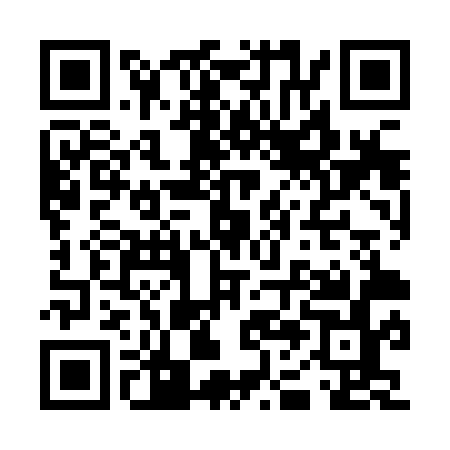 Prayer times for Amhuinn Mhor Ceann Resort, UKWed 1 May 2024 - Fri 31 May 2024High Latitude Method: Angle Based RulePrayer Calculation Method: Islamic Society of North AmericaAsar Calculation Method: HanafiPrayer times provided by https://www.salahtimes.comDateDayFajrSunriseDhuhrAsrMaghribIsha1Wed3:295:341:256:409:1711:212Thu3:285:311:246:419:1911:223Fri3:275:291:246:429:2111:234Sat3:265:261:246:449:2311:245Sun3:245:241:246:459:2511:256Mon3:235:221:246:469:2811:267Tue3:225:191:246:479:3011:278Wed3:215:171:246:499:3211:289Thu3:205:151:246:509:3411:2910Fri3:195:131:246:519:3611:3011Sat3:175:101:246:529:3911:3112Sun3:165:081:246:549:4111:3313Mon3:155:061:246:559:4311:3414Tue3:145:041:246:569:4511:3515Wed3:135:021:246:579:4711:3616Thu3:125:001:246:589:4911:3717Fri3:114:581:246:599:5111:3818Sat3:104:561:247:019:5311:3919Sun3:094:541:247:029:5511:4020Mon3:084:521:247:039:5711:4121Tue3:084:501:247:049:5911:4222Wed3:074:491:247:0510:0111:4323Thu3:064:471:247:0610:0311:4424Fri3:054:451:247:0710:0511:4525Sat3:044:441:257:0810:0611:4626Sun3:044:421:257:0910:0811:4727Mon3:034:401:257:1010:1011:4828Tue3:024:391:257:1110:1211:4829Wed3:014:381:257:1110:1311:4930Thu3:014:361:257:1210:1511:5031Fri3:004:351:257:1310:1611:51